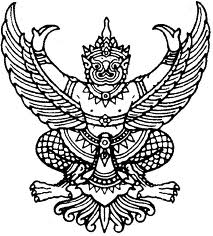 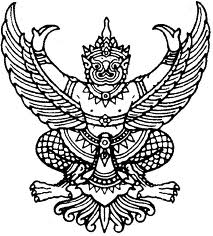 ที่ อว ………..(.....)/	................ชื่อส่วนงาน...................	................ที่อยู่ส่วนงาน.................	.....................................................		  วันที่.........เดือน.........พ.ศ..........เรื่อง   ขอความอนุเคราะห์จัดทำหนังสือรับรองคุณสมบัติและไม่มีลักษณะต้องห้ามตามมาตรา 7 แห่ง	พระราชกฤษฎีกาว่าด้วยการเสนอขอพระราชทานเครื่องราชอิสริยาภรณ์อันเป็นที่สรรเสริญยิ่ง	ดิเรกคุณาภรณ์ พ.ศ.2538 เรียน   นายอำเภอ……………. จังหวัด.....................สิ่งที่ส่งมาด้วย	1. สำเนาหนังสือแจ้งผลการตรวจสอบประวัติสถานีตำรวจ............. จำนวน  3 ฉบับ 			2. สำเนาเอกสารแจ้งผลการตรวจสอบประวัติ จำนวน ........ แผ่น 		2.1 นางสาว...................................		2.2 นาย......................................... 	ด้วย ..............ชื่อส่วนงาน................. ได้เสนอขอพระราชทานเครื่องราชอิสริยาภรณ์อันเป็นที่สรรเสริญยิ่งดิเรกคุณาภรณ์ ประจำปี 2562 ให้แก่ผู้กระทำความดีความชอบโดยการบริจาคทรัพย์สินเพื่อสนับสนุนการศึกษาให้แก่มหาวิทยาลัยเชียงใหม่ จำนวน ......... ราย ดังนี้นางสาว....................................นาย..........................................และตามพระราชกฤษฎีกาว่าด้วยการขอพระราชทานเครื่องราชอิสริยาภรณ์อันเป็นที่สรรเสริญยิ่ง
ดิเรกคุณาภรณ์ พ.ศ.2538 และที่แก้ไขเพิ่มเติม มาตรา 7 บุคคลที่พึงได้รับการพิจารณาเสนอขอพระราชทานเครื่องราชอิสริยาภรณ์จะต้องมีคุณสมบัติและไม่มีลักษณะต้องห้าม ดังนี้มีความประพฤติดีไม่เคยต้องโทษจำคุกโดยคำพิพากษาถึงที่สุดให้จำคุก เว้นแต่เป็นโทษสำหรับความผิดที่ได้กระทำ โดยประมาทหรือความผิดลหุโทษ ไม่เคยถูกเรียกคืนเครื่องราชอิสริยาภรณ์ตามกฎหมายนี้หรือตามกฎหมายอื่น เว้นแต่เป็นการต้องส่งคืนเนื่องจากได้รับพระราชทานในชั้นสูงขึ้น	ในการนี้ ………ชื่อส่วนงาน....... ได้ขอความอนุเคราะห์ไปยังสถานีตำรวจภูธร.................ตรวจสอบประวัติของบุคคลดังกล่าว ซึ่งสถานีตำรวจภูธร..................ได้แจ้งผลการตรวจสอบมายังมหาวิทยาลัยเชียงใหม่แล้ว  ดังนั้น มหาวิทยาลัยเชียงใหม่ จึงประสงค์ที่จะขอความอนุเคราะห์การออกหนังสือรับรองให้แก่บุคคลดังกล่าวทั้ง ………..ราย เพื่อใช้เป็นเอกสารสำคัญในการเสนอขอพระราชทานเครื่องราชอิสริยาภรณ์อันเป็นที่สรรเสริญยิ่งดิเรกคุณาภรณ์ ประจำปี 2562 ทั้งนี้ได้แนบสำเนาใบแจ้งผลการตรวจสอบประวัติจากสถานีตำรวจภูธรบางแก้วมาพร้อมนี้ด้วยแล้ว/ จึงเรียนมา...-2- 	จึงเรียนมาเพื่อโปรดพิจารณาให้ความอนุเคราะห์และหากดำเนินการเรียบร้อยแล้วขอได้กรุณาจัดส่งหนังสือรับรองคุณสมบัติฯดังกล่าวให้มหาวิทยาลัยเชียงใหม่โดยด่วนต่อไปด้วย จะเป็นพระคุณยิ่ง